The Superfund 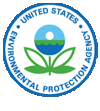 Hazardous Waste Research ProjectIntroductionThe Comprehensive Environmental Response, Compensation, and Liability Act, otherwise known as the Superfund Law, was written to help clean up sites contaminated with hazardous substances. The Environmental Protection Agency (EPA) is authorized under this law to identify individuals or corporations responsible for toxic sites and force them to restore them.  To enforce this law, the EPA has created a National Priorities List of sites that are eligible for funding under this law.  This list can be accessed here:  http://www.epa.gov/superfund/sites/index.htmFinding Local Superfund National Priority SitesClick on the link “Superfund site information”, available in the box in the upper right side of the page.Type in your county name and select your state.  Note: If your county has few or no Superfund sites, you may want to try searching your entire state.Record any sites with an NPL status of “Final NPL” or “Deleted NPL”.  These are sites that are currently, or were formerly designated Superfund cleanup sites.Researching Superfund Site DetailsClick on the name of a designated Superfund (NPL) site.Record the street address of the site.Click on “More In-Depth Site Details” in the upper right box. Read the site description and record each of the following: site description, specific hazardous chemicals found, and whether the site has been remediated yet or not.  Record on the following data table.Identifying Toxic ChemicalsThe Agency for Toxic Substances and Disease Registry (ATSDR) has a toxic substance database that can be accessed here:  http://www.atsdr.cdc.gov/substances/toxsearch.aspEnter the name of one of the toxic chemicals present in a Superfund site above.  Example:  Vinyl ChlorideNote if this substance is a carcinogen (causes cancer), teratogen (causes developmental disorders or birth defects), a neurotoxin, an endocrine (hormone) disruptor, if it irritates the skin or breathing passages, or has developmental effects.RemediationSuperfund sites designated as “Deleted NPL” have been successfully remediated and are considered safe for redevelopment.  Which sites fit this criteria?Visit the Google Maps website at http:// maps.google.com.  Individually enter in the street address of each Superfund site that has been successfully remediated.  What is there now?  Would you feel comfortable living, shopping, or spending time at this site, given its past?  Explain your answer.Site NameNPL StatusSite NameDescriptionChemical ContaminantsCurrent StatusOutboard Marine Corp. Waukegan, ILHydraulic fluid was dumped into floor drains, which eventually lead into the nearby harbor and nearby soil.Polychlorinated BiphenylsTrichloroetheneVinyl chlorideCoal TarPlant 1 – Soil cleanup complete.Plant 2- Soil cleanup not complete.Site NameDescriptionChemical ContaminantsCurrent StatusToxic / Hazardous ChemicalCarcinogenTeratogenNeurotoxinEndocrineRespiratorySkin IrritantVinyl ChlorideXX